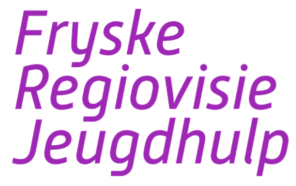 OndersteuningsplanJeugdhulpregio FrieslandSMI
Versienummer: SMI 2.0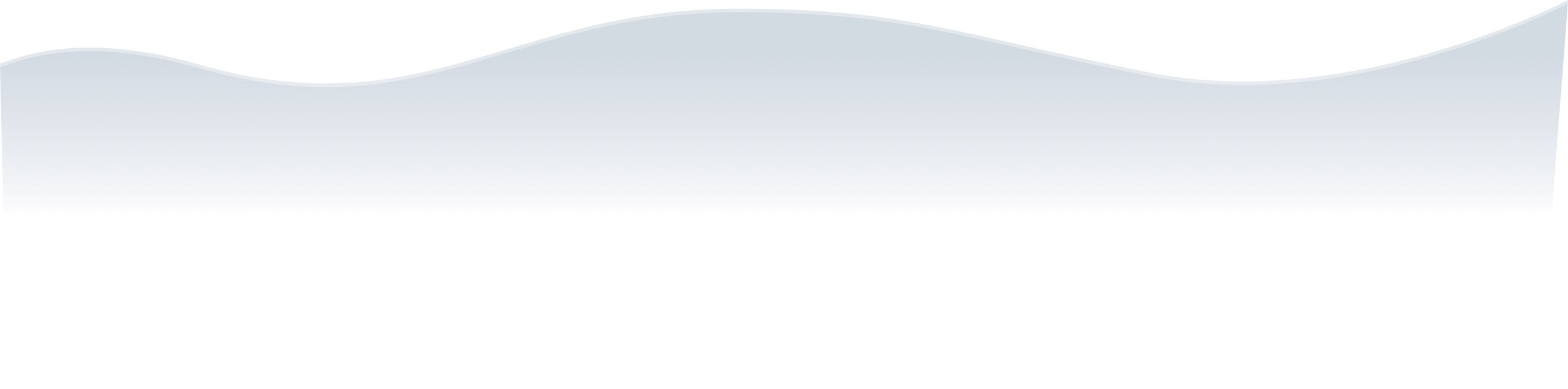 Deel 1: Dit is het plan van …BELANGRIJK: Indien een ouder een aanvraag doet voor SMI geef dan altijd aan dat je dit gaat onderzoeken. Doe op voorhand geen toezeggingen. Ook is het goed om aan te geven, mocht je uitkomen op een SMI, dat er wellicht kosten zijn die ouders zelf moeten financieren. Denk aan bemiddelingskosten die gastouderbureaus vragen en het kan zijn dat het uurtarief van de kinderopvang duurder is dan de belastingdienst vergoedt.De gele hulptekst in dit document dient door betrokken jeugd- en gezinsprofessional verwijderd te worden. Informeer ouder(s)/verzorger(s) en jeugdige over de volgende zaken: Onafhankelijke cliëntondersteuning, vertrouwenspersoon, gegevensuitwisseling, bezwaarprocedure (bij een beschikking), klachtenregeling en dossiervorming. Let op: neem alleen informatie op in het ondersteuningsplan die noodzakelijk is om de aanvraag SMI te beoordelen.Deel 2: Dit is er aan de handDeel 3: Dit willen we bereiken en dit gaan we daarom doenOndertekening Ondertekening van het ondersteuningsplan kan per gemeente verschillen.Gegevens jeugdigeGegevens jeugdigeNaamAdresPostcode en woonplaatsMobiel telefoonnummerE-mailGeboortedatumGeslachtWoonplaatsbeginsel gecontroleerd ja     neeIdentiteit is vastgesteld aan de hand van paspoort, rijbewijs of ID-kaart*bij directe verwijzing van huisarts, GI, RvdKB is dit niet nodig ja     neeSchool en contactpersoonGegevens ouder/verzorger 1 Gegevens ouder/verzorger 1 NaamAdres (indien anders dan jeugdige) Postcode en woonplaatsMobiel telefoonnummerE-mailGeboortedatumRol Burgelijke staatGezag volgens gezagsregister ja     neeGegevens ouder/verzorger 2 
Kopieer dit deel wanneer er meer dan 2 opvoeders zijn.Gegevens ouder/verzorger 2 
Kopieer dit deel wanneer er meer dan 2 opvoeders zijn.NaamAdres (indien anders dan jeugdige) Postcode en woonplaatsMobiel telefoonnummerE-mailGeboortedatumRol Burgelijke staatGezag volgens het gezagsregister ja     nee Gezin en belangrijke anderen Onderstaande gegevens dienen altijd uitgevraagd te worden aangezien dit relevant is in de beantwoording van de vraag of een SMI afgegeven kan worden of dat ouders gebruik kunnen maken van reguliere kinderopvangtoeslag of een voorliggende voorziening zoals VVE. Omschrijf hier alleen de feitelijke gegevens die relevant zijn voor de betreffende casus. Teken eventueel een genogram.NamenLeeftijdenZijn ouders getrouwd of wonen zij samen?Werken ouders? (zo nee, per wanneer gestopt)Ontvangen ouder(s) een uitkering en volgen zij een re-integratietraject of een erkende opleiding? (zo ja, wat voor uitkering en sinds wanneer)Volgt 1 van de ouders een traject om werk te vinden? (zo ja, staat ouder ingeschreven bij UWV als werkzoekende en volgt ouder een re-integratietraject)Volgt 1 van de ouders een opleiding (zo ja, wat voor opleiding en sinds wanneer)Volgt 1 van de ouders een inburgeringstraject? (zo ja, per wanneer is dit gestart)Ontvangen ouder(s) een permanente indicatie vanuit de WLZ?Is 1 van de ouders langer dan 3 maanden veroordeeld tot een vrijheidsbenemende straf? (denk aan detentie of een enkelband). Houd rekening met de AVG: verwerk alleen die persoonsgegevens die noodzakelijk zijn om het doel van dit plan te behalen. Zorg dat je alle relevante contactgegevens hebt, neem deze op in het dossier en/of in dit ondersteuningsplan. *Bij afwezigheid van een steunend netwerk: wat is nodig om het netwerk te versterken? Verwerk dit in het plan als resultaat.  Beschrijf hier alle personen die belangrijk zijn voor de jeugdige en het gezin: het eigen netwerk en professionals die eventueel betrokken zijn (denk ook aan collega’s uit andere teams). Voor ons is het belangrijk om te weten wat zij voor het gezin betekenen en mogelijk zouden kunnen doen. Wanneer er geen of een heel beperkt netwerk is: wat is nodig om het netwerk te vergroten/versterken? Voor SMI geldt dat het om een tijdelijke voorziening gaat (maximale inzet 2 x 9 maanden) waarbij inspanning wordt verwacht van het gezin om de opvang van de jeugdige weer zelf te gaan regelen. 
NaamDe aard van de relatie (bijvoorbeeld: opa, oma, tante, buurvrouw, mentor, huisarts, IB-er)Wat deze persoon voor de jeugdige en gezin betekent Hoe vaak de jeugdige en gezin contact hebben met de persoon (dagelijks, wekelijks, maandelijks, jaarlijks).Vraag ook altijd naar de contactgegevens van de belangrijke mensen om de jeugdige en het gezin.Houd rekening met de AVG: verwerk alleen die persoonsgegevens die noodzakelijk zijn om het doel van dit plan te behalen. Zorg dat je alle relevante contactgegevens hebt, neem deze op in het dossier en/of in dit ondersteuningsplan. Datum gesprekken en wie waren aanwezig bij de gesprekken?Betrokken jeugd- en gezinsprofessional sociaal wijkteamBetrokken deskundigen Beschrijf wanneer en beknopt waarom deze deskundige is ingezet. Over welk onderwerp heeft deze deskundige advies gegeven? Vul alleen deskundigen in wiens advies een aanzienlijke rol heeft gespeeld in het onderzoek en besluit.  Verwijsindex ja     neeEerder SMI afgegeven? (zo ja, voor welke periode?) ja, namelijk van …. tot en met …... neeReden van (her)aanmeldingVermeld hier kort de reden van aanmelding / de hulpvraag zoals aangegeven door het gezin. Gebruik zoveel mogelijk de eigen woorden van het gezin.
Ouder(s)/verzorger(s) [gebruik de relatieterm, bv. moeder of vader] Andere betrokkene(n) Bv. andere gezinsleden, leerkracht, Veilig ThuisReden aanvraag SMIGeef een korte omschrijving van de situatie/ probleemschets n.a.v. de hieronder geschetse redenen. Omschrijf of er persoonlijke problematiek bij ouders speelt (draagkracht - draaglast) wat maakt dat (tijdelijke) kinderopvang noodzakelijk is. Omschrijf of er problematiek speelt bij het kind (denk aan emotionele problemen, gedragsproblemen, sociale vaardigheidsproblemen, lichamelijke ziekten aandoeningen of beperkingen, cognitieve ontwikkeling en leerproblemen (spraak-taalachterstand). 
Benoem belangrijke uitkomsten van eventuele diagnostiek en verwijs naar rapportage of naar een Ondersteuningsplan en/of veiligheidsplan wat al aanwezig is.De jeugdige of de betrokken ouder behoort tot de categorie personen met een lichamelijke, zintuigelijke, verstandelijke of psychische beperking waarvoor kinderopvang noodzakelijk is.
Zo ja, korte toelichting:Er is vastgesteld dat de veiligheid van de jeugdige in het geding is.
Zo ja, korte toelichting:
Wanneer er veiligheidsrisico’s zijn, dient er naast dit OP-SMI een regulier OP ingevuld te worden (of is reeds ingevuld) en/of een veiligheidsplan. Verwijs hier naar deze stukken of geef aan dat deze geschreven wordt.Er is vastgesteld dat kinderopvang in het belang van een goede en gezonde ontwikkeling van de jeugdige noodzakelijk is.
Zo ja, korte toelichting:Er is vastgesteld dat er sprake is van een crisissituatie waardoor de ouder tijdelijk niet in staat is de verzorging op zich te nemen.
Zo ja, korte toelichting: 
Wanneer er sprake is van een crisissituatie, dient er naast dit OP-SMI een regulier OP ingevuld te worden (of is reeds ingevuld) en/of een veiligheidsplan. Verwijs hier naar deze stukken of geef aan dat deze geschreven wordt.De medische of sociale noodzaak voor kinderopvang blijkt uit andere stukken van een huisarts of specialist (die een sociaal of medisch oordeel kunnen vormen over de ouder en/of de jeugdige).
Zo ja, korte toelichting:Er is vastgesteld dat iemand om een andere reden niet in aanmerking komt voor toeslag kinderopvang via belastingdienst.
Zo ja, korte toelichting:Samenvattend beeldIn het samenvattend beeld wordt aan de hand van al het voorgaande vastgesteld (beslissing) welke hulp nodig is voor de jeugdige en voor het gezin. Gebruik hiervoor eventueel onderstaande standaard tekst en voeg een resultaat toe. Pas de tekst aan zodat deze duidelijk en te begrijpen is voor het betreffende gezin.  
Standaard tekst voor eerste aanvraag SMI:
Op basis van de reden(en) van de aanvraag voor SMI zoals hierboven omschreven, wordt een/geen tegemoetkoming in de kosten van de SMI-opvang voor de maximale duur van 9 maanden afgegeven. Na afloop van deze termijn kan een aanvraag ingediend worden voor een éénmalige verlenging van de SMI voor maximaal 9 maanden. 

De tegemoetkoming SMI wordt afgegeven met als resultaat: (haal hier resultaten weg die niet van toepassing zijn, pas deze eventueel aan en vul de naam in van de jeugdige)
- Ouder(s) worden d.m.v. de inzet van kinderopvang ontlast in de zorg van (naam jeugdige) zodat ouders de zorg voor (naam jeugdige) kunnen volhouden. 
- Ouder(s) worden d.m.v. de inzet van kinderopvang ontlast in de zorg van (naam jeugdige) zodat de verzorging voor (naam jeugdige) tijdelijk wordt overgenomen en ouders de ruimte krijgen om de thuissituatie te stabiliseren.
- Ouder(s) onderzoeken (samen met het SWT/ GGD of andere voorliggende voorziening) of er andere oplossingen zijn binnen het sociaal netwerk, voorliggende voorzieningen of d.m.v. inzet van specialistische jeugdhulp, zodat ouder(s) de zorg en opvang weer (gedeeltelijk) zelf kunnen bieden aan (naam jeugdige). 
- (naam jeugdige) maakt gebruik van kinderopvang, zodat (naam jeugdige) op deze momenten op een stabiele en veilige plek is. 
- (naam jeugdige) maakt gebruik van kinderopvang, zodat (naam jeugdige) op deze momenten wordt gestimuleerd in een goede en gezonde ontwikkeling passend bij zijn/haar leeftijd. 
Standaard tekst voor tweede termijn SMI:
Op basis van de reden(en) van de aanvraag voor SMI zoals hierboven omschreven, wordt een/geen verlenging van de tegemoetkoming in de kosten van de SMI-opvang voor de maximale duur van 9 maanden afgegeven. Indien deze tweede termijn is afgelopen en het blijkt nog steeds noodzakelijk dat een tegemoetkoming voor SMI wordt afgegeven dan wordt dit opnieuw beoordeeld. Hierbij is het van belang dat alle mogelijkheden binnen het netwerk en voorliggend veld zijn benut. 

De tegemoetkoming SMI wordt afgegeven met als resultaat: (haal hier resultaten weg die niet van toepassing zijn, pas deze eventueel aan en vul de naam in van de jeugdige)
- Ouder(s) worden d.m.v. de inzet van kinderopvang ontlast in de zorg van (naam jeugdige) zodat ouders de zorg voor (naam jeugdige) kunnen volhouden. 
- Ouder(s) worden d.m.v. de inzet van kinderopvang ontlast in de zorg van (naam jeugdige) zodat de verzorging voor (naam jeugdige) tijdelijk wordt overgenomen en ouders de ruimte krijgen om de thuissituatie te stabiliseren.
- Ouder(s) onderzoeken (samen met het SWT/ GGD of andere voorliggende voorziening) of er andere oplossingen zijn binnen het sociaal netwerk, voorliggende voorzieningen of d.m.v. inzet van specialistische jeugdhulp, zodat ouder(s) de zorg en opvang weer (gedeeltelijk) zelf kunnen bieden aan (naam jeugdige). 
- (naam jeugdige) maakt gebruik van kinderopvang, zodat (naam jeugdige) op deze momenten op een stabiele en veilige plek is. 
- (naam jeugdige) maakt gebruik van kinderopvang, zodat (naam jeugdige) op deze momenten wordt gestimuleerd in een goede en gezonde ontwikkeling passend bij zijn/haar leeftijd. Wie doet wat, wanneer en hoe vaak om de resultaten te behalen? Wat is er afgesproken met het gezin om zelf of met hulp van anderen ervoor te zorgen dat ouders de opvang van de kinderen binnen de termijn van 9 (en met uitloop van 18 maanden) weer zelf kunnen organiseren? Wat is het plan van ouders en zijn er eventueel betrokken professionals of voorliggende of algemene voorzieningen die benadert worden? Beschrijf dat hieronder.Wie doet wat, wanneer en hoe vaak om de resultaten te behalen? Wat is er afgesproken met het gezin om zelf of met hulp van anderen ervoor te zorgen dat ouders de opvang van de kinderen binnen de termijn van 9 (en met uitloop van 18 maanden) weer zelf kunnen organiseren? Wat is het plan van ouders en zijn er eventueel betrokken professionals of voorliggende of algemene voorzieningen die benadert worden? Beschrijf dat hieronder.Ouder(s)/verzorger(s)Wat ligt in de mogelijkheden en probleemoplossend vermogen van ouders/verzorgers om zelf de nodige opvang te bieden? Eigen netwerkWat ligt in de mogelijkheden en probleemoplossend vermogen van het netwerk om zelf de nodige opvang te bieden?Voorliggende of algemene voorzieningComplementaire ondersteuningSociaal wijkteamVoeren van casusregie (volgen hoe het gaat met dit plan)Zelf ondersteunen, namelijk: Overig, namelijk: Bijvoorbeeld: VT monitort veiligheidsvoorwaardenSamen bespreken we of dit plan werkt. Zo nodig passen we het aan. Wanneer en met wie wordt hier over gesproken?Samen bespreken we of dit plan werkt. Zo nodig passen we het aan. Wanneer en met wie wordt hier over gesproken?Indien er tussentijds vragen zijn kan er contact opgenomen worden met het sociaal wijkteam.Bij een verandering in de situatie wordt het sociaal wijkteam geïnformeerd en wordt eventueel een evaluatiemoment ingepland. Zes weken voor het aflopen van de Sociaal Medische Indicatie nemen ouders contact op met het sociaal wijkteam.Indien er tussentijds vragen zijn kan er contact opgenomen worden met het sociaal wijkteam.Bij een verandering in de situatie wordt het sociaal wijkteam geïnformeerd en wordt eventueel een evaluatiemoment ingepland. Zes weken voor het aflopen van de Sociaal Medische Indicatie nemen ouders contact op met het sociaal wijkteam.Reactie gezin op het ondersteuningsplan Reactie jeugdige: Reactie ouder/verzorger 1Reactie ouder/verzorger 2Toestemming voor het delen van informatieWij, het sociaal wijkteam, vragen jullie toestemming voor drie punten. Dit kunnen jullie als jeugdige en/of ouders/verzorgers doen door een kruisje te zetten. 
 ☐ Ik geef/wij geven toestemming aan het sociaal wijkteam om een kopie van dit ondersteuningsplan met de hulpverlener(s) te delen die mij/ons gaan ondersteunen. 

☐ Ik geef/wij geven toestemming aan het sociaal wijkteam om aan onze huisarts te laten weten dat wij ondersteund worden door het sociaal wijkteam. Het ‘samenvattend beeld’ en ‘de resultaten’ mogen gedeeld worden. ☐ Ik vind/wij vinden het goed dat het sociaal wijkteam en de hulpverlener die mij/ons gaat ondersteunen overleggen met elkaar. Zij houden zich hierbij aan de privacy afspraken uit de AVG (Algemene Verordening Gegevensbescherming), de Jeugdwet en de beroepscode die voor hen geldt. Beschikking Let op: er bestaat discussie over al dan niet beschikkingsarm werken. Zie: https://www.schulinck.nl/opinie/geen-juridische-grond-en-ook-geen-reden-voor-beschikkingsarm-werken-in-de-jeugdwet/ Besluit lokaal welk standpunt ingenomen wordt m.b.t. beschikkingsarm werken en pas dit kader hier op aan.Jullie kunnen een beschikking (brief met het besluit) ontvangen. Dit geeft jullie de mogelijkheid om in bezwaar te gaan mochten jullie het niet eens zijn met het besluit van het sociaal wijkteam over wat er nodig is. Als jullie een beschikking willen, dan kunnen jullie hieronder een kruisje zetten. Jullie ontvangen de beschikking binnen twee weken.
☐ Ja, ik//wij ontvang(en) graag een beschikking. 
OndertekeningLet op: er bestaat discussie over de juridische kaders m.b.t. het ondertekenen van het ondersteuningsplan. Pas onderstaande teksten eventueel aan naar lokale besluitvorming hieromtrent.  We, de jeugdige en/of ouder(s)/wettelijke vertegenwoordiger(s) en jeugd- en gezinsprofessional van het sociaal wijkteam, zijn op de hoogte van de gemaakte afspraken in dit plan en zetten onze handtekening hiervoor. Zodra het plan met handtekening(en) is ontvangen door het sociaal wijkteam, gaan we de dingen doen die nodig zijn zodat de hulp kan starten. Zijn jullie het niet eens met de afspraken? Of hebben jullie andere wensen? Ook dan sturen jullie het plan met handtekening(en) terug. In het invulveld hierboven: ‘reactie gezin op het ondersteuningsplan’ kunnen jullie je opmerkingen of wensen schrijven. Wij nemen dan contact op om dit met jullie te bespreken.Beide ouders/verzorgers met gezag wordt om toestemming gevraagd. Jeugdigen vanaf 12 jaar tot 16 jaar wordt om instemming gevraagd, daarbij mogen deze jeugdigen tekenen. Jeugdigen van 16 jaar en ouder wordt om toestemming gevraagd, deze jeugdigen moeten tekenen.Indien van toepassing: met het ondertekenen van dit formulier doet u een aanvraag voor een Sociaal Medische Indicatie. (gezaghebbende) ouder/verzorger/wettelijk vertegenwoordiger 1(gezaghebbende) ouder/verzorger/wettelijk vertegenwoordiger 2Naam: 
Datum:Naam: 
Datum:Ik teken voor: akkoord/(deels) niet akkoordIk teken voor: akkoord/(deels) niet akkoordHandtekening: Handtekening:Handtekening jeugdige 12 jaar en ouderMedewerker sociaal wijkteamNaam: 
Datum:Naam: 
Datum:Ik teken voor: akkoord/(deels) niet akkoordHandtekening: Handtekening: 